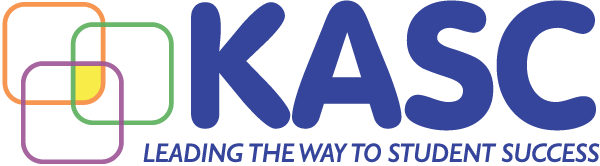 TAYLORSVILLE ELEMENTARY SCHOOL SBDM COUNCIL STEVEN C. RUCKER, CHAIR AGENDA April 18, 2022 Minutes 4:15 PM TES Media CenterOpening BusinessWelcome and Call to Order @ 4:25pmKelly Hutt, Kasey Goodlett, Kay Pence, Steven Rucker, Corie Cowsert, GUEST: Catherine Knapp Approval of the Agenda with flexible (legally required) Kasey Goodlett 1st, Corie Cowsert 2nd Approval of previous meeting’s Minutes (legally required)March 10, 2022March 21, 2022March 23, 2022Motion to approve previous meeting minutes – Kay Pence 1st, Kelly Hutt 2nd Good News Report – 28 Days of School LEFTPublic Comment - NONEMeeting Norms – OVERED Student Achievement Report/Dataa.   Student Achievement Report Rucker shared that MAP was successful b.  Accelerating LearningClosing Gaps on COVID learningc.   Summer Accelerating Learning PlanPASS + for Summer school, real world learningCorie Cowsert Shared the Summer Reading Program will be hosted by the PTA in partnership with the Oldham County Drive in. If students reach a reading goal they receive a FREE drive thru ticket. 10% of all purchases will go back to the school. School Improvement PlanningImprovement PlanMr. Rucker shared the CSIP updateProfessional LearningRTA Grant still waiting to be awarded on April 22nd. BudgetThe budget committee will presentDevelopment of the 2022-23 budgetCatherine presented: Raise registering feesPaper has increased by 50%, upped paper budget to $10,000Licenses has dropped and cut to $5,000. Look into AR per teacher, the Board is not going to support AR anymore. Push more money in Technology and increase since computers are dyingExtra money in other supplies and materials, for new kids that come in through the yearCommittee likes/recommends Budget A “overall”Motion to adopt Budget A – Kelly Hutt 1st, Corie Cowsert 2nd Development of the 2022-23 staffing allocationUnchanged Thursday is Count Down to Kindergarten, will know more about bumping up.Open registration for Kindergarten is openWent to all the daycares to drop off packet informationMotion to extend meeting @5:15 – Corie Cowsert 1st, Kelly Hutt 2nd Bylaw or Policy Review/ Readings/ AdoptionPolicies to Review: Emergency Plan & CommitteesAssigned to reviewBylaws to Review: Committees & Amending Bylaws and PoliciesAssigned to reviewOld BusinessNew BusinessOngoing LearningChanges to SBDM and other Education LawsReview changesSBDM Election GuidanceSBDM members will have to go to training in the summerSBDM Training SpotlightUpcoming DeadlinesStateUPCOMING DEADLINESJan. 1 - Dec. 31 Improvement Planning PhaseFour — Progress MonitoringMay. 1 —Final staffing and budget allocation from board to councilMay 1 - The annual nutrition report and physical activity report due to KDE.  May 15 - The Combining Budget Worksheet is due to the district finance officer after SBDM approval.May 30 - Section 7 allocation, if available, must be provided to each school council from the districtIMPORTANT SCHOOL DATESApril/May — Review your school’s dates forteacher and parent election. Do the teachersand parents have written procedures? KASCmembers have free access to the KASCElection Kit.April 21 - Kindergarten Registration at SCHSApril 29 - Spring Fling/SBDM Parent Representative ElectionMay 24 - Ag DayMotion to Adjourn – Kay Pence 1st, Kasey Goodlett 2nd @5:30